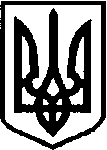 УКРАЇНАКОМУНАЛЬНИЙ ЗАКЛАД «РОКИТНІВСЬКИЙ ЦЕНТР ПРОФЕСІЙНОГО РОЗВИТКУ ПЕДАГОГІЧНИХ ПРАЦІВНИКІВ»РОКИТНІВСЬКОЇ  РАЙОННОЇ РАДИ34200, смт.Рокитне,вул.Незалежності,13 тел. – 2-29-44, телефон/факс – 2-29-4406.01.2021 р. № 04/01-07	Керівникам закладів загальної середньої, дошкільної освітиВитяг з плану роботи на січень 2021 року  КЗ «Рокитнівський центр професійного розвитку педагогічних працівників»Розділ ІІІ «Консультування та організація заходів щодо підвищення фахового рівня педагогічних працівників»Всі заходи будуть проводитись в онлайн режимі з використанням Google Meet, Zoom платформ. Посилання для приєднання до заходу будуть надсилатись у переддень вихідним листом КЗ «РЦПРПП».Директор КЗ «Рокитнівський центр професійного розвитку педагогічних працівників»	                                          Людмила СУЛКОВСЬКА№п/пТемаДата проведенняЧас проведенняВідповідальнийСемінар-навчання для працівників КЗ «РЦПРПП» «Робота з Google документами»05.01.20211500 год.Помін О.С.Майстер-клас Терещук С.В. для вихователів ЗДО 11.01.20211400 год.Черногор Н.С.Онлайн-нарада з директорами та заступниками директорів з НВР «Особливості організації курсів підвищення кваліфікації у 2021 році»13.01.20211000 год.Дубовець Ж.Ф.Майстер-клас, для всіх категорій педагогічних працівників, Кибукевич Т.І., лауреата «Учитель року – 2021», «Дистанційний урок: практика і досвід»14.01.20211030 год.Маринич В.М.Вебінар для практичних психологів і соціальних педагогів «Співпраця практичного психолога, соціального педагога та асистента вчителя в ЗЗСО в умовах інклюзії»15.01.20211200 год.Стрілець В.Л.І етап конкурсу-захисту МАН 15.01.20211000 год.Помін О.С.Вебінар для заступників директорів з виховної роботи «Три моделі партнерства з батьками в закладах освіти»;20.01.20211000 год.Федорович Н.М.Вебінар для всіх категорій педагогічних працівників «Саморозвиток особистості як засіб професійного самовиховання педагога»20.01.20211100 год.Маринич В.М.Вебінар для вчителів початкових класів «Співпраця класовода та асистента вчителя в ЗЗСО в умовах інклюзії»21.01.20211100 год.Стрілець В.Л.Теоретичний онлайн - семінар для заступників директорів з навчально-виховної роботи «Моделювання науково-методичної роботи школи»22.01.20211100 год.Сулковська Л.В.Вебінар для всіх категорій педагогічних працівників «Онлайн сервіси для дистанційної роботи: Google Meet, Skype, Zoom» 26.01.20211430 год.Помін О.С.Майстер-клас, для вихователів ЗДО, Гончар С.П. «Правова освіта дошкілля»27.01.20211400 год.Черногор Н.С.Вебінар «Створення системи протидії булінгу, що сприяє безпечному освітньому середовищу» 28.01.20211430 год.Федорович Н.М.Навчальний онлайн-семінар «Система оцінювання навчальних досягнень здобувачів освіти – одна із вимог організації внутрішньої системи забезпечення якості освіти у ЗЗСО» 29.01.20201430 год.Сулковська Л.В.